UPAYA MENINGKATKAN PRESTASI BELAJAR KOLABORASI MODEL PEMBELAJARAN CTL  DAN RESITASI  PADA MATA PELAJARAN PPKn SISWA MADRASAH ALIYAH SWASTA AL-WASHLIYAH NAGUR SERDANG BEDAGAISKRIPSIOLEH:DEDY MARIADINPM : 151354027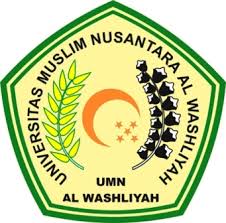 FAKULTAS KEGURUAN DAN ILMU PENDIDIKANUNIVERSITAS MUSLIM NUSANTARA AL-WASHLIYAHMEDAN 2017UPAYA MENINGKATKAN PRESTASI BELAJAR KOLABORASI MODEL PEMBELAJARAN CTL  DAN RESITASI  PADA MATA PELAJARAN PPKn SISWA MADRASAH ALIYAH SWASTA AL-WASHLIYAH NAGUR SERDANG BEDAGAISkripsi Ini Diajukan Untuk Melengkapi Tugas Dan Memenuhi Syarat-Syarat Untuk Mencapai Gelar Sarjana Pendidikan Pada Jurusan Pendidikan Ilmu Pengetahuan Sosial Program Studi Pendidikan Pancasila Dan Kewarganegaraan OLEH:DEDY MARIADINPM : 151354027FAKULTAS KEGURUAN DAN ILMU PENDIDIKANUNIVERSITAS MUSLIM NUSANTARA AL-WASHLIYAH MEDAN 2017